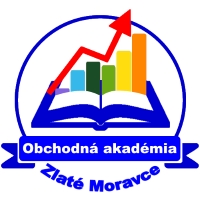                   Prijímacia skúška zo slovenského jazyka a literatúry               do 1. ročníka bilingválneho štúdia v školskom roku 2023/20241. termín: 2. máj 2023                                                                 čas na vypracovanie: 30 minút.........................................................	       .................................          ............................................Priezvisko a meno 	  číselný kód		   podpis hodnotiaceho učiteľaHodnotenie: ..................................1. Pravopisné cvičenie. Doplňte chýbajúce hlásky:Čo je to b__ť mladým? Neraz o tom písalo básnikov__ pero. Skúsme sa nad t__m zam__slieť. Sú to krásne čas__. Začína sa to prv__m otvorením očí, nesk__r slovom, krokom, ktor__ spravíme, dňom v školskej lav__ci. Je obdob__m, ked__ m__, školopovinn__, máme geni__lny pocit, že svet patrí iba nám. Vaše obv__klé rady sú zrazu zb__točné, radšej sa riadime kamarátov__mi, ba v__čšina z nás __ vaš__mi názormi nesúhlasí. Ukážka 1     Jarné prázdniny     Jarné prázdniny som trávila u kamarátky na vidieku. Bola to príjemná zmena, vymeniť tesné steny panelákového domu za priestranné izby vidieckeho sídla. Často sme chodievali    do lesa. Tam som spoznala Lukáša.      Lukáš bol synom miestneho veterinára, ktorému pomáhal s dokrmovaním lesnej zveri a vyzeral ako mladšia kópia svojho otca. Bol vysoký, plecia mal široké sťa brehy Dunaja, hlboké modré oči a žiarivý úsmev. I keď sa mi veľmi páčil, hanbila som sa dať mu to     najavo.              Dni rýchlo bežali a čas môjho návratu do mesta sa blížil. Klaudia, ktorej môj očividný záujem o Lukáša neunikol, mi radila, aby som urobila prvý krok, lebo potom už budem len plakať nad rozliatym mliekom. Napriek strachu z odmietnutia som jej radu poslúchla.      A dnes? Obaja študujeme veterinárne lekárstvo na rovnakej vysokej škole a všetky voľné chvíle trávime spolu...Úlohy 2, 3, 4, 5, 6, 7, 8, 9, 10, 11, 12 a 13 sa vzťahujú k ukážke 1 Jarné prázdniny.2. Aké povolanie je predmetom štúdia hlavnej postavy?A. všeobecná lekárkaB. lesná inžinierkaC. veterinárna lekárkaD. robotníčka lesnej výsadby3. Ktorá z vlastností vystihuje hlavnú postavu z príbehu?A. samoľúbosťB. tvrdohlavosťC. ctižiadostivosťD. hanblivosť4. Zakrúžkujte možnosť, v ktorej sa všetky slová začínajú párovými neznelými      spoluhláskami.A. široké, často, prázdninyB. spolu, miestneho, kópiaC. bola, voľné, hlbokéD. hanbila, modré, príjemné5. Ktorá z možností opisujúcich text ukážky 1 je pravdivá?A. epika, on rozprávanieB. lyrika, ja rozprávanieC. dráma, ja rozprávanieD. epika, ja rozprávanie6. Označte synonymum k slovu veterinár.A. doktorB. zverolekárC. liečiteľ zvieratD. medik7. Zakrúžkujte správnu podobu slov „kamarátka, mlieko, sídlo“ v genitíve plurálu:A. kamarátkach, mlieku, sídlachB. kamarátiek, mliek, sídielC. kamarátok, mliek, sídelD. kamarátky, mlieka, sídla8. O slovesách „vymeniť, dokrmovať, odmietnuť“ z ukážky 1 platí:A. Majú dokonavý vid.B. Vznikli odvodzovaním pomocou predpony.C. Sú trojslabičné.D. Nedochádza v nich k spodobovaniu.9. Ako by vyzerala prvá veta ukážky 1 vo verzii želacej vety?A. Jarné prázdniny budem tráviť u kamarátky na vidieku!B. Poďme tráviť jarné prázdniny u kamarátky na vidieku!C. Jarné prázdniny určite strávim u kamarátky na vidieku!D. Kiežby som mohla tráviť jarné prázdniny u kamarátky na vidieku!10. Čo platí o podčiarknutej vete v ukážke 1?A. jednočlenná, úplná, neslovesnáB. jednočlenná, neúplná, slovesnáC. dvojčlenná, úplná, slovesnáD. dvojčlenná, neúplná, slovesná11. Zakrúžkujte možnosť, v ktorej sú správne pomenované vetné členy v podčiarknutej     vete v ukážke 1.A. podmet vyjadrený, príslovkové určenie miesta, prísudok, predmetB. príslovkové určenie miesta, prísudok, predmetC. podmet nevyjadrený, príslovkové určenie miesta, prísudok, predmetD. príslovkové určenie miesta, prísudok, podmet12. Ktorú možnosť nazývame frazeologizmom?A. plecia mal široké sťa brehy DunajaB. tesné steny panelákového bytuC. vyzeral ako mladšia kópia svojho otcaD. plakať nad rozliatym mliekom13. Zakrúžkujte možnosť, ktorá pravdivo opisuje kurzívou vyznačenú vetu v ukážke 1.A. statický opisB. dynamický opisC. charakteristikaD. karikatúraUkážka 2Svet bohatý je Svet bohatý je v prostej ľudskej miere – smiešky a slzy pozorne si stráž:neľutuj veci, ktoré život berie,len za tým smúť, čo sám postrácaš.Nech by si prešiel zakliatymi krajmi,nech náhly úder preťal by ti hruď,ak si bol k svojim darom ľahostajný,nevyhováraj sa na osud.Načo si čuchrať vlastné zlaté perie?Nie páva, iba orla stíha pád.Neľutuj veci, čo ti život berie:chci ich mať toľko, aby mal čo  _________                                                  Vojtech Mihálik: Svet bohatý je, zo zbierky Archimedove kruhyÚlohy 14, 15, 16, 17 a 18  sa vzťahujú k ukážke 2 Svet bohatý je.14. Aký druh rýmu použil autor v ukážke 2:obkročnýstriedavýzdruženýpostupný15. Ktoré z uvedených slov je vhodné na doplnenie verša v tretej strofe ukážky 2:daťbraťsiaťvodopád16. Ktorá z možností nevyplýva z ukážky 2:Ak je život človeka bohatý, ak sa riadi zlatou strednou cestou, dokáže prijať aj náhle údery, ktoré mu prinesie.Každý človek si má vážiť dary, ktoré dostal a rozvíjať ich.Ak si človek neváži to, čo má, nech sa nevyhovára na osud.Za všetky ťažkosti v živote človeka môže osud.17. Aký umelecký jazykový prostriedok predstavuje slovné spojenie zlaté perie? personifikáciuprirovnaniemetaforuepiteton18. V ktorej možnosti je správne uvedený význam slova prostý?hlúpynesamostatnýkomplikovanýskromný KONIEC  TESTUÚLOHA č.1.2.3.4.5.6.7.8.9.10.11.12.13.14.bodyÚLOHA č.15.16.17.18.SÚČETbody